FORMULÁRIO DE INSCRIÇÃO - Processo Seletivo para seleção de projetos de pesquisa a serem financiados pela Fundação de Ensino e Pesquisa em Ciências da Saúde (FEPECS) – Seleção 2015ORÇAMENTO DETALHADO (Material de Consumo)JUSTIFICATIVA DO ORÇAMENTO DETALHADO (Material de Consumo)ORÇAMENTO DETALHADO (Serviços de Terceiros Pessoa Jurídica)JUSTIFICATIVA DO ORÇAMENTO DETALHADO (Serviços de Terceiros Pessoa Jurídica)ORÇAMENTO DETALHADO (Serviços de Terceiros Pessoa Física)JUSTIFICATIVA DO ORÇAMENTO DETALHADO (Serviços de Terceiros Pessoa Física)ORÇAMENTO DETALHADO (Passagens Nacionais)JUSTIFICATIVA DO ORÇAMENTO DETALHADO (Passagens Nacionais)ORÇAMENTO DETALHADO (Diárias)JUSTIFICATIVA DO ORÇAMENTO DETALHADO (Diárias)ORÇAMENTO DETALHADO (Capital – Equipamentos e Material Permanente )JUSTIFICATIVA DO ORÇAMENTO DETALHADO (Capital – Equipamentos e Material Permanente)ORÇAMENTO DETALHADO (Capital – Livros e Publicações Técnicas)JUSTIFICATIVA DO ORÇAMENTO DETALHADO (Capital – Livros e Publicações TécnicasDETALHAMENTO DE OUTRAS FONTESBrasília,       de                       de  2015.__________________________________________Assinatura do Coordenador/proponente da Pesquisa ou Representante LegalANEXO IIIDECLARAÇÃO A RESPEITO DE PROJETOS DE PESQUISA FOMENTADOS PELA FEPECS - Processo Seletivo para seleção de projetos de pesquisa a serem financiados pela Fundação de Ensino e Pesquisa em Ciências da Saúde (FEPECS) – Seleção 2015Eu, _______________________________________________________________________, Matrícula SES nº ________________, portador do CPF nº ________________________________________, concorrente ao Processo Seletivo para seleção de projetos de pesquisa a serem financiados pela Fundação de Ensino e Pesquisa em Ciências da Saúde (FEPECS) - Seleção 2015, declaro que:□ Não possuo projetos de pesquisa fomentados pela FEPECS;□ Possuo 01 (um) projeto de pesquisa vigente fomentado pela FEPECS;□ Possuo 02 (dois) projetos de pesquisa vigentes fomentados pela FEPECS;□ Estou adimplente em relação às prestações de contas relativas a projetos de pesquisa anteriormente financiados pela FEPECS. Declaro, ainda, estar ciente de que, na hipótese de possuir 02 (dois) projetos de pesquisa vigentes fomentados pela FEPECS estarei, automaticamente, eliminado do processo seletivo, nos termos no item 4.5 deste Edital e seus subitens, assim como na hipótese de prestar falsas informações, estarei incorrendo em falta e sujeito às sanções cabíveis nos termos do artigo 299 do Código Penal Brasileiro. Brasília,______de__________________de______.__________________________________________Assinatura do Coordenador/proponente da Pesquisa ou Representante LegalANEXO IVDECLARAÇÃO DE CÓPIA AUTÊNTICA - Processo Seletivo para seleção de projetos de pesquisa a serem financiados pela Fundação de Ensino e Pesquisa em Ciências da Saúde (FEPECS) – Seleção 2015Eu, ________________________________________________________________________,Matrícula SES nº ________________, portador do CPF nº _________________________________________, concorrente ao Processo Seletivo para seleção de projetos de pesquisa a serem financiados pela Fundação de Ensino e Pesquisa em Ciências da Saúde (FEPECS) – Seleção 2015, declaro que todos as cópias apresentadas no ato da inscrição são cópias autênticas dos originais.Declaro, ainda, estar ciente de que, na hipótese de prestar falsas informações, estarei incorrendo em falta e sujeito às sanções cabíveis nos termos do artigo 299 do Código Penal Brasileiro.Brasília,______de__________________de______.__________________________________________Assinatura do Coordenador/proponente da Pesquisa ou Representante LegalFORMULÁRIO PARA INTERPOSIÇÃO DE RECURSO - Processo Seletivo para seleção de projetos de pesquisa a serem financiados pela Fundação de Ensino e Pesquisa em Ciências da Saúde (FEPECS) – Seleção 2015.IDENTIFICAÇÃO DO COORDENADOR/PROPONENTE                                        Nome:_____________________________________________________________________Nº de Inscrição:________, Matricula SES nº: ______________, CPF nº:_______________SOLICITAÇÃOComo Coordenador/proponente concorrente ao Processo Seletivo para seleção de projetos de pesquisa a serem financiados pela Fundação de Ensino e Pesquisa em Ciências da Saúde (FEPECS) – Seleção 2015, solicito, nos termos do Edital Normativo, a revisão do resultado preliminar de acordo com a justificativa em anexo.Brasília,______de__________________de______.__________________________________________Assinatura do Coordenador/proponente da Pesquisa ou Representante LegalFORMULÁRIO PARA INTERPOSIÇÃO DE RECURSO - Processo Seletivo para seleção de projetos de pesquisa a serem financiados pela Fundação de Ensino e Pesquisa em Ciências da Saúde (FEPECS) – Seleção 2015.RECURSOGOVERNO DO DISTRITO FEDERALSECRETARIA DE ESTADO DE SAÚDEFUNDAÇÃO DE ENSINO E PESQUISA EM CIÊNCIAS DA SAÚDE - FEPECSESCOLA SUPERIOR DE CIÊNCIAS DA SAÚDE – ESCSANEXO II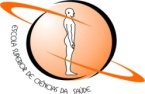 01IDENTIFICAÇÃO DO PROJETOTítulo: Título: Duração em meses: Duração em meses: 02ÁREA DE PESQUISA DE ENQUADRAMENTO DO PROJETO (usar tabela de áreas do conhecimento do CNPq)03COORDENADORCOORDENADORCOORDENADORCOORDENADORNome Completo (sem abreviação): Nome Completo (sem abreviação): Nome Completo (sem abreviação): Nome Completo (sem abreviação): Nome Completo (sem abreviação): Titulação:Titulação:Titulação:Titulação:Titulação:Data de Nascimento:  ___/___/____                             Data de Nascimento:  ___/___/____                             Data de Nascimento:  ___/___/____                             Nacionalidade :CPF:RG:RG:RG:Emissor:Data de emissão:Telefones: Telefones: ResidencialCelularTrabalho:e-mail:e-mail:e-mail:e-mail:e-mail:Endereço Residencial:Endereço Residencial:Endereço Residencial:Endereço Residencial:Endereço Residencial:Cidade:Cidade:Cidade:UF:CEP:Lotação e endereço de trabalho:Lotação e endereço de trabalho:Lotação e endereço de trabalho:Lotação e endereço de trabalho:Lotação e endereço de trabalho:0404OUTROS PESQUISADORES ENVOLVIDOS OUTROS PESQUISADORES ENVOLVIDOS OUTROS PESQUISADORES ENVOLVIDOS OUTROS PESQUISADORES ENVOLVIDOS 1Nome Completo (sem abreviação):Nome Completo (sem abreviação):Nome Completo (sem abreviação):Nome Completo (sem abreviação):Nome Completo (sem abreviação):11Titulação:Titulação:Titulação:Titulação:Titulação:1Data de Nascimento:  ___/___/____                             Data de Nascimento:  ___/___/____                             Data de Nascimento:  ___/___/____                             Nacionalidade :CPF:1RG:RG:RG:Emissor:Data de emissão:1Telefones:Telefones:Residencial:Celular:Trabalho:1e-mail:e-mail:e-mail:e-mail:e-mail:2Nome Completo (sem abreviação):Nome Completo (sem abreviação):Nome Completo (sem abreviação):Nome Completo (sem abreviação):Nome Completo (sem abreviação):22Titulação:Titulação:Titulação:Titulação:Titulação:2Data de Nascimento:  ___/___/____                             Data de Nascimento:  ___/___/____                             Data de Nascimento:  ___/___/____                             Nacionalidade :CPF:2RG:RG:RG:Emissor:Data de emissão:2Telefones:Telefones:Residencial:Celular:Trabalho:2e-mail:e-mail:e-mail:e-mail:e-mail:0505TÉCNICOS ENVOLVIDOS NO PROJETO1Nome Completo (sem abreviação):Nome Completo (sem abreviação):11Qualificação:Qualificação:1Função no projeto:Função no projeto:2Nome Completo (sem abreviação):Nome Completo (sem abreviação):22Qualificação:Qualificação:2Função no projeto:Função no projeto:06LOCAL DE REALIZAÇÃO DO PROJETO (preencher somente o nome do local quando estiver vinculado à SES – DF) LOCAL DE REALIZAÇÃO DO PROJETO (preencher somente o nome do local quando estiver vinculado à SES – DF) Local de execução do projeto:  Local de execução do projeto:  Local de execução do projeto:  Endereço: Endereço: Endereço: Cidade :Cidade :CEP:Telefone(s):Telefone(s):FAX:Representante Legal:Representante Legal:Representante Legal:Cargo:                                                                        e-mail:      Cargo:                                                                        e-mail:      Cargo:                                                                        e-mail:      0707OUTRAS INSTITUIÇÕES ENVOLVIDAS ( preencher os  campos quando o local não estiver vinculado à SES-DF. Indicar todos os locais de execução do projeto)  OUTRAS INSTITUIÇÕES ENVOLVIDAS ( preencher os  campos quando o local não estiver vinculado à SES-DF. Indicar todos os locais de execução do projeto)  OUTRAS INSTITUIÇÕES ENVOLVIDAS ( preencher os  campos quando o local não estiver vinculado à SES-DF. Indicar todos os locais de execução do projeto)  OUTRAS INSTITUIÇÕES ENVOLVIDAS ( preencher os  campos quando o local não estiver vinculado à SES-DF. Indicar todos os locais de execução do projeto)  OUTRAS INSTITUIÇÕES ENVOLVIDAS ( preencher os  campos quando o local não estiver vinculado à SES-DF. Indicar todos os locais de execução do projeto)  1Instituição/ Departamento:Instituição/ Departamento:Instituição/ Departamento:Instituição/ Departamento:Instituição/ Departamento:Instituição/ Departamento:1Telefones:Telefones:Telefones:Telefones:CNPJ:CNPJ:1Endereço:Endereço:Endereço:Endereço:Endereço:Endereço:1Cidade:Cidade:UF: UF: UF: CEP:1Telefone(s):Telefone(s):Telefone(s):Telefone(s):Telefone(s):FAX:1Função no Projeto: Função no Projeto: Função no Projeto: Representante Legal:Representante Legal:Representante Legal:2Instituição/ Departamento:Instituição/ Departamento:Instituição/ Departamento:Instituição/ Departamento:Instituição/ Departamento:Instituição/ Departamento:2Telefones:Telefones:Telefones:Telefones:CNPJ:CNPJ:2Endereço:Endereço:Endereço:Endereço:Endereço:Endereço:2Cidade:Cidade:UF: UF: UF: CEP:2Telefone(s):Telefone(s):Telefone(s):Telefone(s):Telefone(s):FAX:2Função no Projeto: Função no Projeto: Função no Projeto: Representante Legal:Representante Legal:Representante Legal:08BIOSSEGURANÇA(   )O projeto envolve experimento com organismos geneticamente modificados (   )A Instituição possui certificado de qualidade em Biossegurança 09ASPECTOS ÉTICOS (   )O Projeto envolve experimentos com seres humanos (   )O Projeto não envolve experimentos com seres humanosSe envolver, explicite como estão sendo contemplados seus aspectos éticos, devendo ser anexados o parecer da Comissão de Ética das instituições envolvidas e cópia do formulário para consentimento após informação:Se envolver, explicite como estão sendo contemplados seus aspectos éticos, devendo ser anexados o parecer da Comissão de Ética das instituições envolvidas e cópia do formulário para consentimento após informação:10INTRODUÇÃO  (no máximo 2 páginas.)11OBJETIVO (S) GERAL (IS) 12OBJETIVO (S) ESPECÍFICO (S) 13METODOLOGIA E CRONOLOGIA UTILIZADAS PARA O DESENVOLVIMENTO DO PROJETO (no máximo 2  páginas.) 13.1REFERÊNCIAS  BIBLIOGRÁFICAS13.2CRONOGRAMA DE ATIVIDADES CRONOGRAMA DE ATIVIDADES CRONOGRAMA DE ATIVIDADES CRONOGRAMA DE ATIVIDADES CRONOGRAMA DE ATIVIDADES CRONOGRAMA DE ATIVIDADES CRONOGRAMA DE ATIVIDADES CRONOGRAMA DE ATIVIDADES CRONOGRAMA DE ATIVIDADES CRONOGRAMA DE ATIVIDADES CRONOGRAMA DE ATIVIDADES CRONOGRAMA DE ATIVIDADES CRONOGRAMA DE ATIVIDADES ETAPASETAPASANO/MÊSANO/MÊSANO/MÊSANO/MÊSANO/MÊSANO/MÊSANO/MÊSANO/MÊSANO/MÊSANO/MÊSANO/MÊSANO/MÊS111234567891011122233445514RESULTADOS, AVANÇOS E APLICAÇÕES ESPERADAS COM A REALIZAÇÃO DO PROJETO (no máximo 1 página) 15INDICAR TRABALHOS DE PESQUISA JÁ REALIZADOS QUE ESTEJAM DIRETAMENTE RELACIONADOS COM O PROJETO 1616ORÇAMENTO RESUMIDO E FONTES (EM REAIS)  ORÇAMENTO RESUMIDO E FONTES (EM REAIS)  ORÇAMENTO RESUMIDO E FONTES (EM REAIS)  ORÇAMENTO RESUMIDO E FONTES (EM REAIS)  Itens de despesaItens de despesaItens de despesaFEPECS/SES-DFOutras FontesTOTALCUSTEIOMaterial de ConsumoMaterial de ConsumoCUSTEIOServiços de Terceiros (PJ)Serviços de Terceiros (PJ)CUSTEIOServiços de Terceiros (PF)Serviços de Terceiros (PF)CUSTEIOPassagensPassagensCUSTEIODiáriasDiáriasCUSTEIOSUBTOTAL CusteioSUBTOTAL CusteioCAPITALEquipamentos e Material PermanenteEquipamentos e Material PermanenteCAPITALLivros e Publicações Técnicas Livros e Publicações Técnicas CAPITALSUBTOTAL Capital SUBTOTAL Capital CAPITALTOTAL GERALTOTAL GERALMateriais a serem adquiridos com recursos da FEPECSQtdR$ UnitárioR$ TotalTOTAL GERALTOTAL GERALTOTAL GERALJustificativa do materiais de consumo a serem adquiridos com recursos da FEPECSServiços a serem pagos com recursos da FEPECS QtdR$ UnitárioR$ TotalTOTAL GERALTOTAL GERALTOTAL GERALJustificativa dos Serviços de Terceiros Pessoa Jurídica a serem contratados com recursos da FEPECSServiços a serem pagos com recursos da FEPECS QtdR$ UnitárioR$ TotalTOTAL GERALTOTAL GERALTOTAL GERALJustificativa dos Serviços de Terceiros Pessoa Física a serem contratados com recursos da FEPECSRelacionar os trechos a percorrer e os nomes dos beneficiários de cada passagem a ser paga com recursos da FEPECS QtdR$ UnitárioR$ TotalTOTAL GERALTOTAL GERALTOTAL GERALJustificativa das Passagens Nacionais a serem adquiridas com recursos da FEPECSRelacionar as despesas de diárias a serem pagas com os recursos oriundos da FEPECS QtdR$ UnitárioR$ TotalTOTAL GERALTOTAL GERALTOTAL GERALJustificativa das Diárias a serem pagas com recursos da FEPECSRelacionar os equipamentos/material permanente a serem adquiridos com os recursos oriundos da FEPECSQtdR$ UnitárioR$ TotalTOTAL GERALTOTAL GERALTOTAL GERALJustificativa dos Equipamentos e Material Permanente a serem adquiridos com recursos da FEPECSRelacionar os livros e publicações técnicas a serem adquiridos com os recursos oriundos da FEPECS. QtdR$ UnitárioR$ TotalTOTAL GERALTOTAL GERALTOTAL GERALJustificativa dos Livros e Publicações Técnicas a serem adquiridos com recursos da FEPECSDescrição dos Bens ou Serviços a serem adquiridos com recursos de outras fontesR$ TotalTOTAL GERALGOVERNO DO DISTRITO FEDERALSECRETARIA DE ESTADO DE SAÚDEFUNDAÇÃO DE ENSINO E PESQUISA EM CIÊNCIAS DA SAÚDE - FEPECSESCOLA SUPERIOR DE CIÊNCIAS DA SAÚDE – ESCSGOVERNO DO DISTRITO FEDERALSECRETARIA DE ESTADO DE SAÚDEFUNDAÇÃO DE ENSINO E PESQUISA EM CIÊNCIAS DA SAÚDE - FEPECSESCOLA SUPERIOR DE CIÊNCIAS DA SAÚDE – ESCSGOVERNO DO DISTRITO FEDERALSECRETARIA DE ESTADO DE SAÚDEFUNDAÇÃO DE ENSINO E PESQUISA EM CIÊNCIAS DA SAÚDE - FEPECSESCOLA SUPERIOR DE CIÊNCIAS DA SAÚDE – ESCSGOVERNO DO DISTRITO FEDERALSECRETARIA DE ESTADO DE SAÚDEFUNDAÇÃO DE ENSINO E PESQUISA EM CIÊNCIAS DA SAÚDE - FEPECSESCOLA SUPERIOR DE CIÊNCIAS DA SAÚDE – ESCSContra o resultado preliminar do Processo Seletivo para seleção de projetos de pesquisa a serem financiados pela Fundação de Ensino e Pesquisa em Ciências da Saúde (FEPECS) – Seleção 2015.JUSTIFICATIVA DO COORDENADOR/PROPONENTE(se necessário, use o verso)                                  